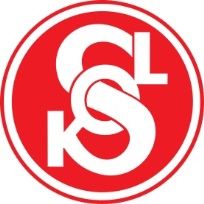 T. J. SOKOL Velké Bílovice ve spoluprácis Městem Velké Bílovice a Sokolskou župou SlováckouP 0 Ř Á D Ádne 6. července 2019na KŘÁSTELCEKULTURNĚ SPORTOVNÍ ODPOLEDNESlavnostní průvod se sokolskými prapory vyjdeod Kulturního domu v 14:30 hodinprůvod doprovodí koňské spřeženíPROGRAM:    1. Vzpomínka na Mistra Jana Husa    2. Slovácká beseda Pěvecký soubor MarijánkyZacvičme si – sokolky ze SvatobořicHledá se žena – Velká nad VeličkouSólo Vlasta a PetrMažoretky z VlčnovaDámy z 30. let – SvatobořicePrincezna republika – sletová skladba  10. Country tance – Sokol Velké Pavlovice  11. Zapálení hraniceK tanci a poslechu hrají harmonikáři.Občerstvení zajištěno.Sylva Novotnástarostka T. J. Sokol Velké Bílovice